Publicado en  el 27/12/2016 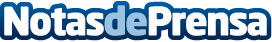 Camisetas spliced, con las que es más fácil escoger prendaLa moda ha dado, y seguirá dando muchos vuelcos. Parches, pantalones rotos, etc. Ahora es el turno del splicedDatos de contacto:Nota de prensa publicada en: https://www.notasdeprensa.es/camisetas-spliced-con-las-que-es-mas-facil Categorias: Moda Sociedad Entretenimiento http://www.notasdeprensa.es